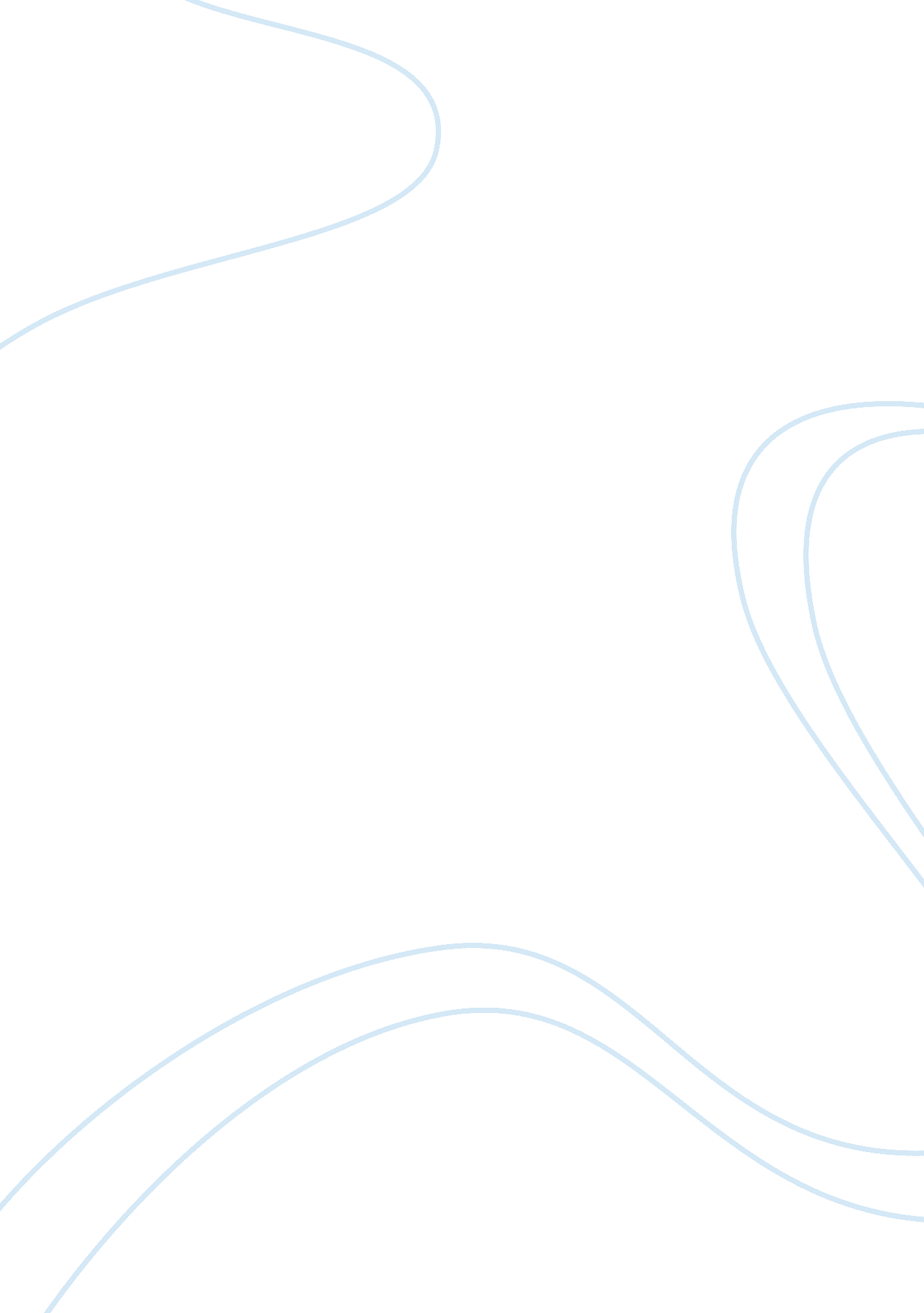 Is the washington consensus good or bad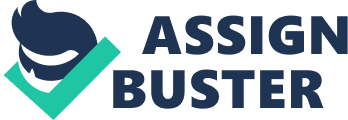 The Washington consensus is a set of policies frequently recommended to and pushed on developing states by western authoritiess and organisations. One of these organisations is the IMF, which frequently imposes or `` to a great extent recommends '' these policies to developing states in crisis who are looking to acquire an IMF loan in order to pay back loans taken from international fiscal markets, which they are frequently in danger of defaulting on. While many of the policy recommendations will in no uncertainty bring forth a positive economic consequence for the underdeveloped state, some of the policies can be negative economically, environmentally, and socially. There are 10 different sets of policy recommendations in the Washington Consensus. The first 1 is financial subject, which to me seems like it could merely be a positive thing for a underdeveloped state. A balanced budget with all money accounted for is a necessity for a underdeveloped state. Without a balanced budget a state 's debt will go on to increase, puting the basis for future crises. It may be possible to repair the short-run jobs without equilibrating the budget, in the long term the debt will catch up to you and do the state of affairs worse. The lone negative facet of this recommendation is that some of the budget cuts that may be necessary for a balanced budget will take away money from plans that may assist people and hence produce a negative societal consequence on the civilian population. Public Expenditure Priorities is the 2nd policy recommendation by the Washington Consensus. This means airting `` misspent '' authorities financess to countries with more possible for higher economic returns. It is suggested to take money off from countries such as disposal, defence, indiscriminate subsidies, and white elephants, and alternatively pass that money on countries such as primary wellness and instruction, and substructure, which will decidedly bring forth positive consequences for the economic system. This seems like a policy that would be a good 1 for a underdeveloped state in a crisis to follow, every bit long as it does n't take it to the extreme. By that I mean that any state can merely afford to take away a certain sum of money from countries such as defence and disposal. So, hence, this policy will merely work for states that are already overspending in these countries. The 3rd policy recommendation is Tax Reform, which is meant to increase authorities grosss, and to do certain that the right portion of the population gets taxed. John Williamson, the writer of Democracy and the `` Washington Consensus '' , says, `` The purpose is to sharpen inducements and better horizontal equity without take downing realized progressiveness. '' He besides says that taxing involvement on assets held abroad, known as `` flight capital '' , is a really of import facet for a underdeveloped state. This makes sense because the economic elites in developing states frequently take their money and put it abroad because it is safer and by and large can bring forth better returns. The authoritiess of developing states can non afford to lose out on this gross and hence taxing this `` flight capital '' is a necessity. Fiscal Liberalization is the 4th policy recommendation. John Williamson says that the ultimate aim should be market-determined involvement rates, but that this is frequently following to impossible in an economic system where there is utmost deficiency of assurance in the market. In this instance it is recommended that the interim solution should be the `` abolishment of discriminatory involvement rates for privileged borrowers and accomplishment of a reasonably positive involvement rate. '' Market determined involvement rates in developing states are frequently non possible and at least Williamson acknowledges this and suggests the riddance of discriminatory involvement rates in the short term. The 5th recommendation trades with Exchange Rates. Williamson says that developing states need to hold a incorporate and recognized exchange rate that is competitory in order to bring on a rapid growing in non-traditional exports. He says that because ELG has been shown to so successful, and that a competitory exchange rate is so of import to this success, developing states should put an added accent on carry throughing this. There are dissensions over how to carry through a competitory exchange rate among economic experts. Some say that drifting the exchange rate is the manner to travel, while others say that this will take to highly high rising prices rates and that a authorities regulated exchange rate is a better manner to prosecute this. Trade Liberalization is one policy of the Washington Consensus that is disagreed on by many economic experts and analysts. Williamson says that quotas should be `` quickly replaced '' by duties. Economists disagree on the clip limit a underdeveloped state should put for phasing out duties every bit good as what states that are in recession should make to carry through trade liberalisation. The job with this policy is that the markets of developing states frequently become vulnerable to foreign influence one time they lose the ability to protect their domestic industries through quotas and duties. This frequently prevents domestic industries from turning to their possible and alternatively translates into foreign influence over your domestic market. The 7th policy recommendation trades with Foreign Direct Investment and is really similar to Trade Liberalization. Williamson says that any barriers hindering the flow in foreign capital and houses should be abolished and that all foreign houses be allowed to vie every bit with the same rights and privileges extended to domestic houses. Again, this frequently leads to foreign domination of the market. This can besides take to a state of affairs where even though the industries in a underdeveloped state may be really profitable, these net incomes do non by and large remain in the development state where they were made, and alternatively turn into `` flight capital. '' Denationalization is another extremely debated component of the Washington Consensus. While it is by and large agreed upon that authoritiess are non good at running efficient and profitable industries, the best manner for authoritiess to sell off industries and to privatise is frequently debated. Denationalization can either be a good or bad thing for a underdeveloped state. It all depends on how the procedure is done and to whom the industries are sold to. If they are all sold to foreign involvements and persons, this can take to the same jobs listed in the old paragraphs on Trade Liberalization and FDI. Deregulation is really similar to merchandise liberalisation and FDI because its end is abolish limitations hindering the entry of foreign houses or that restrict competition and to `` guarantee that all ordinances are justified by such standards as safety, environmental protection, or prudential supervising of fiscal establishments. Again, this can take to the same jobs discussed in the old few paragraphs in footings of foreign influence and control. The ten percent, and last, recommendation of the Washington Consensus is an indispensable component for any state that intends to work towards going a developed state. Property Rights demand to assured through a well-established and consistent legal system so that people are confident in the market and authorities doing them eager and willing to put without fright of losing their assets. After some idea about whether I believe the Washington Consensus, and its policy recommendations, to be either a positive or negative manner to travel for developing states in a crisis, I decided that it depends on precisely how a state and authorities interprets and implements many of the policies. While some of the policies are evidently traveling to be good instantly for a underdeveloped state 's economic system, many other policies, if non implemented in a manner specific to a state and their specific state of affairs, will merely do the state of affairs worse and ache them in the long tally. 